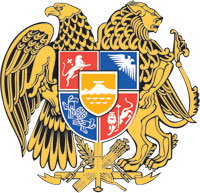 ՀԱՅԱՍՏԱՆԻ  ՀԱՆՐԱՊԵՏՈՒԹՅԱՆ  ԿԱՌԱՎԱՐՈՒԹՅՈՒՆՈ  Ր  Ո  Շ  Ո Ւ  Մ17 նոյեմբերի 2022 թվականի N          -Ա«ՀԱՅԱՍՏԱՆԻ ՀԱՆՐԱՊԵՏՈՒԹՅԱՆ ԿԱՌԱՎԱՐՈՒԹՅԱՆ ԵՎ ԶԱՐԳԱՑՄԱՆ ՖՐԱՆՍԻԱԿԱՆ ԳՈՐԾԱԿԱԼՈՒԹՅԱՆ ՄԻՋԵՎ 2018 ԹՎԱԿԱՆԻ ՄԱՐՏԻ 30-ԻՆ ԹՎԱԳՐՎԱԾ ԹԻՎ CAM 1007 02 E ՖԻՆԱՆՍԱՎՈՐՄԱՆ ՀԱՄԱՁԱՅՆԱԳՐԻ ՓՈՓՈԽՈՒԹՅՈՒՆ N 2-Ը ՀԱՍՏԱՏԵԼՈՒ ՄԱՍԻՆ» ՀԱՅԱՍՏԱՆԻ ՀԱՆՐԱՊԵՏՈՒԹՅԱՆ ՆԱԽԱԳԱՀԻ ՀՐԱՄԱՆԱԳՐԻ ՆԱԽԱԳԾԻ ՄԱՍԻՆ---------------------------------------------------------------------------------------------Հիմք ընդունելով «Միջազգային պայմանագրերի մասին» Հայաստանի Հանրապետության օրենքի 12-րդ հոդվածի 2-րդ մասը՝ Հայաստանի Հանրապետության կառավարությունը   ո ր ո շ ու մ   է.1. Հավանություն տալ «Հայաստանի Հանրապետության կառավարության և Զարգացման ֆրանսիական գործակալության միջև 2018 թվականի մարտի 30-ին թվագրված թիվ CAM 1007 02 E ֆինանսավորման համաձայնագրի փոփոխություն N 2-ը հաստատելու մասին» Հայաստանի Հանրապետության նախագահի հրամանագրի նախագծին:2. Հրամանագրի նախագիծը ներկայացնել Հայաստանի Հանրապետության նախագահին՝ հաստատման:ՀԱՅԱՍՏԱՆԻ ՀԱՆՐԱՊԵՏՈՒԹՅԱՆ                           ՎԱՐՉԱՊԵՏ			                                Ն. ՓԱՇԻՆՅԱՆ   Երևան